Name of Journal: World Journal of Clinical CasesManuscript NO: 57142Manuscript Type: CASE REPORTDisseminated osteomyelitis after urinary tract infection in immunocompetent adult: a case report Kim YJ et al. Disseminated osteomyelitisYoung Jun Kim, Jae Hoon LeeYoung Jun Kim, Jae Hoon Lee, Department of Internal Medicine, Institute of Wonkwang Medical Science, Wonkwang University College of Medicine, Iksan 54538, South KoreaAuthor contributions: Kim YJ and Lee JH were the patient's physician, reviewed the literature, and contributed to manuscript drafting; Lee JH was responsible for the revision of the manuscript for important intellectual content; all authors issued final approval for the version to be submitted.Corresponding author: Jae Hoon Lee, MD, PhD, Professor, Department of Internal Medicine, Institute of Wonkwang Medical Science, Wonkwang University College of Medicine, 460, Iksandaero, Iksan 54538, South Korea. john7026@wku.ac.krReceived: May 27, 2020Revised: June 26, 2020Accepted: August 6, 2020Published online: August 26, 2020AbstractBACKGROUNDUrinary tract infection (UTI) is one of the most common bacterial infections. Acute pyelonephritis or upper urinary tract infection is often accompanied by bacteremia; however, bacteremia resolves in most cases without complication. Rarely, complications due to bacteremia occur. One of these is osteomyelitis. It mainly affects the lumbar vertebral bodies, and rarely affects other site.CASE SUMMARYAn 80-year-old woman presented to the hospital with a two-month history of pain in both legs. Two months ago, she was admitted to the hospital for fever, flank pain, and urinary frequency and was diagnosed with bacteremic UTI. During hospitalization, she complained of pain in both legs; however, the pain resolved shortly after, and no abnormalities were observed on physical examination. Therefore, she was placed on 2-wk antibiotic therapy for UTI without further evaluation for leg pain. However, pain recurred after discharge and persisted; therefore, an imaging test was performed. Bone scan and magnetic resonance imaging suggested osseous infection in both femurs, tibiae and patellae. Surgical treatment was performed, and tissue- and bone cultures revealed Escherichia coli, a previously observed pathogen, which demonstrated same antibiotic sensitivities, as noted in previous UTI. She was diagnosed with disseminated osteomyelitis, as a complication of UTI, and was placed on an 8-wk antibiotic therapy.CONCLUSIONIndication for osteomyelitis should be high regardless of bone pain at sites other than lumbar spine after or during UTI.Key words: Urinary tract infection; Urosepsis; Complication; Disseminated; Osteomyelitis; Escherichia coli; Case reportCitation: Kim YJ, Lee JH. Disseminated osteomyelitis after urinary tract infection in immunocompetent adult: A case report. World J Clin Cases 2020; 8(16): 3542-3547 URL: https://www.wjgnet.com/2307-8960/full/v8/i16/3542.htm DOI: https://dx.doi.org/10.12998/wjcc.v8.i16.3542Core tip: Osteomyelitis caused by urinary tract infections rarely occurs, and most cases involve the lumbar vertebral bodies. The involvement of sites other than the lumbar vertebrae has only been reported in a few cases. This study presents a rare case of disseminated osteomyelitis (involving bilateral femur, knee and tibia) caused by urinary tract infection (UTI) in an immunocompetent patient. Escherichia coli was isolated from both surgically excised tissue and bone cultures, and demonstrated same antibiotic sensitivities, as observed in the previous UTI. This case highlights that osteomyelitis after UTI can occur at sites other than the lumbar spine.INTRODUCTIONUrinary tract infection (UTI) is one of the most common bacterial infections, and it is often accompanied by bacteremia. Nevertheless, metastatic infection or complication due to bacteremic UTI is rare[1]. Rarely, osteomyelitis can occur in the context of a UTI[2]. Most cases involve lumbar vertebral bodies; there are only a few reports involving the non-vertebral bones in the literature. Only one case reported of multifocal osteomyelitis, including both femur and tibia in a renal allograft patient after urosepsis[3]. We present the first case of both femur and tibia osteomyelitis after UTI caused by Escherichia coli (E. coli) in a previously healthy patient.CASE PRESENTATIONChief complaintsAn 80-year-old woman presented to the hospital with a two-month history of pain in both legs.History of present illnessTwo months ago, pain initially manifested in both legs during hospitalization for UTI. The pain was vague, heavy and diffuse, ranging from the knee to the pelvis. Because the pain shortly resolved and no abnormalities were observed on physical examination, no further evaluation was performed for the leg pain. She was placed on a 2-wk antibiotic therapy for UTI. Subsequently, she was discharged and the antibiotic was discontinued because of improvements in clinical symptoms (to normal), as demonstrated by laboratory examinations. However, after discharge, the pain recurred and worsened over time.History of past illnessThe patient had a 10-mo history of hypertension with medication.Physical examinationOn admission, the patient’s vital signs were within normal range. She complained of diffuse tenderness in both lower extremities, without definite erythema, warmth, or edema. Muscular strength in both legs was normal, and there were no limitations of movement.Laboratory examinationsComplete blood count revealed normal white blood cell count (WBC), with a neutrophil percentage slightly elevated at 73.4%. Serum C-reactive protein levels significantly increased to 112.82 mg/L (normal range 0-5 mg/L) and the erythrocyte sedimentation rate was 33 mm/h. Other biochemistries and urinalysis were normal. Knee joint aspiration revealed WBC of 24000/μl [PMN (polymorphonucleocytes) 90%] and RBC of 100/μl.Imaging examinationsPhysical examination revealed no prominent local inflammation; however the pain did not resolve continuously. So, bone scan was performed, and revealing diffuse increased uptake in the shaft of both femurs (more severe in the left than the right) and the periarticular bones of both knee joints (Figure 1). Because these findings can be equally observed in the context of tumors and osseous infections, magnetic resonance imaging (MRI) was performed. Large intramedullary lesions with diffuse irregular contours were observed in both mid- to distal femurs, both proximal tibiae, and both patellae. Multiple T2 high and T1 low SI fluid collections with peripheral thick enhancement were observed, extending from diaphysis to epiphysis. Diffuse enhancement of surrounding soft tissue was observed along the periosteum with focal cortical disruption in the medial portion of the supra-condyle of the right femur (Figure 2).Further diagnostic work-upAn imaging test suspected osseous infection and involvement of the knee joint, we performed joint aspiration and cultures. The joint fluid analysis revealed WBC of 24000/μl (PMN 90%), RBC of 100/μl, and culture-negative. Considering the MRI findings, the possibility of osseous infection was high. Exclusion of bone tumor through histopathological examination was necessary for the following reasons: (1) the involvement of bones other than the lumbar vertebrae is rare in adult osteomyelitis caused by the hematogenous spread of infection; and (2) increased uptake on bone scan can similarly be observed in bone tumor.        Surgical drainage and biopsy were performed. Gross examination revealed grey colored pus-like discharge and inflammatory tissue in the femoral medulla, and periosteal reactions were observed in the cortex. Extended-spectrum beta-lactamases (ESBL)-producing E. coli was observed in tissue- and bone cultures. This bacterium was the previously observed pathogen, which demonstrated same antibiotic sensitivities, as observed in the previous UTI. Similarly, pathological findings indicated acute osteomyelitis.FINAL DIAGNOSISThe final diagnosis of this case was bilateral femur, knee, and tibia osteomyelitis due to UTI caused by ESBL-producing E. coli.TREATMENTInitially, the patient was exclusively treated with intravenous antibiotics (meropenem, 1 g every 8 h for 4 wk); however, clinical symptoms and inflammatory markers did not improve. Medical treatment failure had to be differentiated from bone tumor, and surgery was performed. Incision and drainage, antibiotics bead insertion was performed because the surgical findings indicated osseous infection. We did not perform extensive debridement. Because the lesions were extremely wide, and if all the lesions were removed, the patient would be disabled. Following surgical drainage, she was placed on long-term antibiotic therapy (meropenem, 1 g every 8 h for 8 wk).OUTCOME AND FOLLOW-UPAfter the completion of intravenous antibiotic therapy, symptoms and inflammatory markers improved to normal. At a follow-up visit 1 year after surgery, the patient was asymptomatic. Bone scan revealed complete remission of the multifocal increased uptake.DISCUSSIONOsteomyelitis is a bone infection that can be associated with severe sequelae if not diagnosed early and treated properly. Osteomyelitis can be classified into hematogenous and non-hematogenous (contagious and by direct inoculation), based on the route of entry. Hematogenous osteomyelitis accounts for approximately 20% of adult osteomyelitis; the most common site of infection is vertebrae in adults and femur and tibia in children[4]. Gram-positive bacteria, such as Staphylococcus aureus are the most common causative agents. Osteomyelitis caused by gram-negative bacilli is rare; most cases of contagious spread occur in the context of predisposing factors, such as open fracture, vascular insufficiency, prothesis, immunosuppression, or underlying joint disease[5,6]. Very rarely, gram-negative vertebral osteomyelitis of hematogenous origin has been reported in the elderly[7]. A common port of entry is the urinary tract[8]. Osteomyelitis secondary to UTI in adults usually involves the lumbar vertebrae, although there are a few rare cases of other involved bones (cervical spine, sternum, and ribs, among others)[2,5,9]. Only one case have been reported in a patient who developed both femur and tibia osteomyelitis due to UTI, and this patient was a renal allograft recipient[3]. There have been no reports of bilateral femur, knee and tibia osteomyelitis caused by hematogenous infection in an immunocompetent patient. Multifocal uptake in bone scan can be observed not only in osseous infection but also in bone tumors, such as osteosarcoma and osteochondroma. Therefore, in this case, additional imaging (MRI) and histological confirmation were performed. The surgical and pathological findings indicate acute osteomyelitis. E. coli was observed in tissue and bone cultures. In addition to UTIs, infections of the biliary tract, gastrointestinal tract and female genital tract can similarly be possible sources of E. coli osteomyelitis. Nevertheless, the organism cultured from her bones appeared to be identical to that which caused the previous bacteremic UTI. No other possible focus was observed. Possibly, bacteria seeded her bones during the previous hospitalization for UTI. Two weeks of antibiotic therapy is sufficient for the treatment of simple bacteremia and UTIs; however, it is insufficient to eradicate the foci of bone infection. Her symptoms may have improved transiently in response to antibiotic treatment and recurred after the termination of antibiotics. There are several classification systems used for osteomyelitis. Among them, the Cierny-Mader staging system (Table 1) is the most clinically relevant. This system stratifies hosts into three categories (A-C) based on physiologic comorbidities and designates four anatomic stages of infection that are combined to produce 12 classifications[4,10]. Generally, treatment of osteomyelitis should be accompanied by surgical drainage alongside antibiotic treatment; however, in the case of hematogenous spread of osteomyelitis, surgical treatment is generally unnecessary[11]. Because of the patient’s poor response to antibiotic treatment alone, her anatomical stage was type IV, and we were obliged to exclude bone tumor. For these reasons, surgery was performed along with antibiotic treatment. She was successfully treated with surgical drainage and eight weeks of long-term antibiotic treatment.CONCLUSIONAs the number of elderly patients continues to increase, complications of UTI are equally increasing. Nevertheless, osteomyelitis due to UTI is rare, and infection of bones other than the lumbar vertebrae remains rare. We reported the first case of bilateral femur, knee and tibia E. coli osteomyelitis secondary to a UTI in an immunocompetent adult. Early diagnosis and prompt treatment is important for prognosis. Because of vague symptoms and unspecific findings, diagnosis can be delayed more than three months in up to 50% of vertebral osteomyelitis cases[12]. The index of suspicion for osteomyelitis should be high even if there is bone pain at sites other than lumbar spine after or during a UTI. REFERENCES1 Nicolle LE. Urinary tract infection. Crit Care Clin 2013; 29: 699-715 [PMID: 23830659 DOI: 10.1016/j.ccc.2013.03.014]2 Sierra MA, Luparello FJ, Lewin JR. Vertebral osteomyelitis and urinary-tract infection. Arch Intern Med 1961; 108: 128-131 [DOI: 10.1001/archinte.1961.03620070130017]3 Valson AT, David VG, Balaji V, John GT. Multifocal bacterial osteomyelitis in a renal allograft recipient following urosepsis. Indian J Nephrol 2014; 24: 189-192 [PMID: 25120300 DOI: 10.4103/0971-4065.132022]4 Calhoun JH, Manring MM. Adult osteomyelitis. Infect Dis Clin North Am 2005; 19: 765-786 [PMID: 16297731 DOI: 10.1016/j.idc.2005.07.009]5 Matsuura H, Sue M, Takahara M, Kuninaga N. Escherichia coli rib osteomyelitis. QJM 2019; 112: 35-36 [PMID: 30295859 DOI: 10.1093/qjmed/hcy225]6 Carvalho VC, Oliveira PR, Dal-Paz K, Paula AP, Félix Cda S, Lima AL. Gram-negative osteomyelitis: clinical and microbiological profile. Braz J Infect Dis 2012; 16: 63-67 [PMID: 22358358 DOI: 10.1016/S1413-8670(12)70276-3]7 Herfort A. Osteomyelitis of the lumbar vertebrae due to Escherichia coli; complication of acute suppurative pneumonia. J Am Med Assoc 1952; 150: 1073-1076 [PMID: 12990353 DOI: 10.1001/jama.1952.03680110013004]8 Chew LC. Septic monoarthritis and osteomyelitis in an elderly man following Klebsiella pneumoniae genitourinary infection: case report. Ann Acad Med Singapore 2006; 35: 100-103 [PMID: 16565763 DOI: 10.1097/00000441-200602000-00022]9 Hamzaoui A, Salem R, Koubaa M, Zrig M, Mnif H, Abid A, Golli M, Mahjoub S. Escherichia coli osteomyelitis of the ischium in an adult. Orthop Traumatol Surg Res 2009; 95: 636-638 [PMID: 19944663 DOI: 10.1016/j.otsr.2009.09.010]10 Sanders J, Mauffrey C. Long bone osteomyelitis in adults: fundamental concepts and current techniques. Orthopedics 2013; 36: 368-375 [PMID: 23672894 DOI: 10.3928/01477447-20130426-07]11 Lew DP, Waldvogel FA. Osteomyelitis. Lancet 2004; 364: 369-379 [PMID: 15276398 DOI: 10.1016/s0140-6736(04)16727-5]12 Sapico FL, Montgomerie JZ. Pyogenic vertebral osteomyelitis: report of nine cases and review of the literature. Rev Infect Dis 1979; 1: 754-776 [PMID: 542761 DOI: 10.1093/clinids/1.5.754]FootnotesInformed consent statement: Informed written consent was obtained from the patient for publication of this report and any accompanying images.Conflict-of-interest statement: The authors declare that they have no conflict of interest.CARE Checklist (2016) statement: The authors have read the CARE Checklist (2016), and the manuscript was prepared and revised according to the CARE Checklist (2016).Open-Access: This article is an open-access article that was selected by an in-house editor and fully peer-reviewed by external reviewers. It is distributed in accordance with the Creative Commons Attribution NonCommercial (CC BY-NC 4.0) license, which permits others to distribute, remix, adapt, build upon this work non-commercially, and license their derivative works on different terms, provided the original work is properly cited and the use is non-commercial. See: http://creativecommons.org/licenses/by-nc/4.0/Manuscript source: Unsolicited ManuscriptPeer-review started: May 27, 2020First decision: June 15, 2020Article in press: August 6, 2020Specialty type: Infectious diseasesCountry/Territory of origin: South KoreaPeer-review report’s scientific quality classificationGrade A (Excellent): AGrade B (Very good): BGrade C (Good): CGrade D (Fair): D, DGrade E (Poor): 0P-Reviewer: Ferreira GSA, Monti M, Thanindratarn P S-Editor: Ma YJ L-Editor: A E-Editor: Xing YXFigure Legends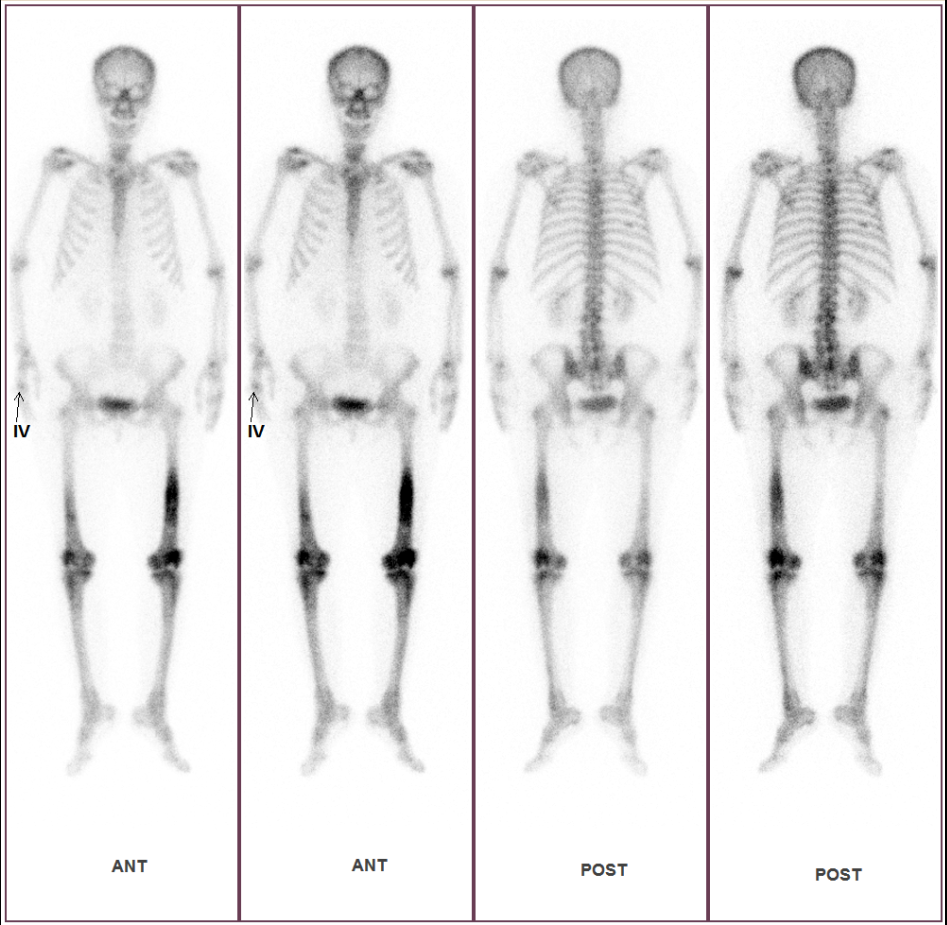 A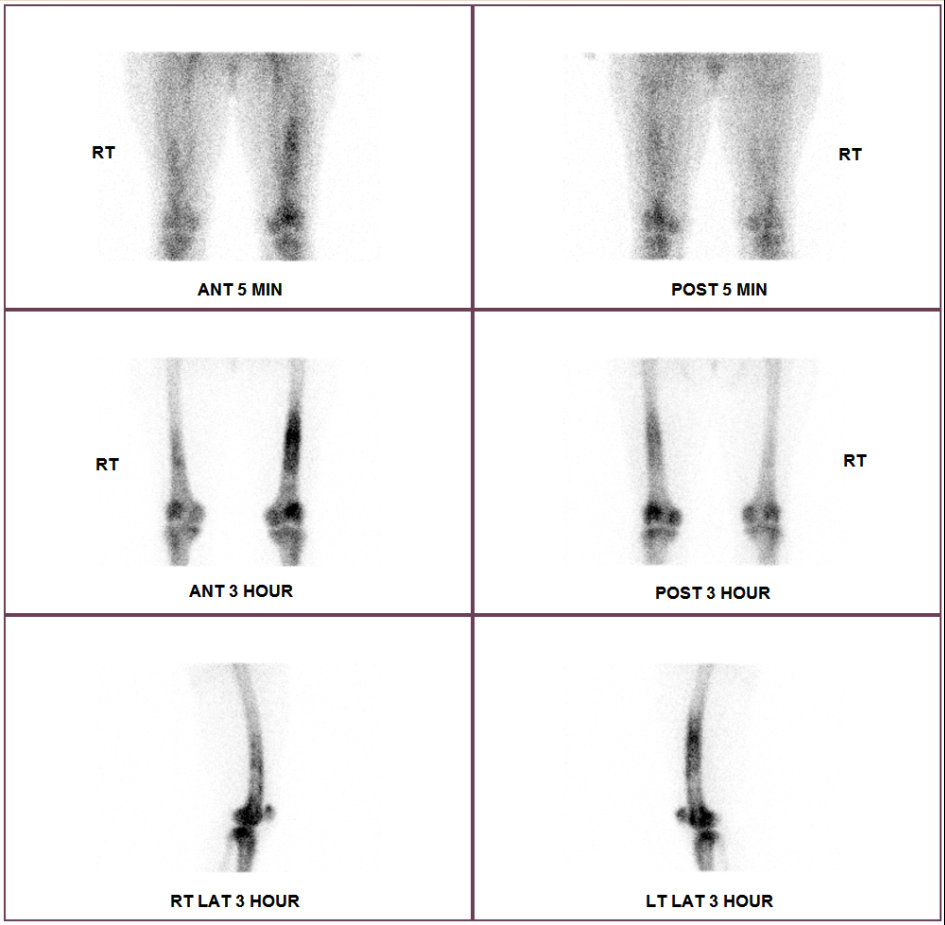 BFigure 1 Tc-99m bone scan. A: Diffuse increased uptake in the shaft of bilateral femurs (more severe in the left than on the right) and periarticular bones of bilateral knee joints; B: Blood pool phase (first row) revealing increased uptake in both femur shafts and knees; bone phase (second and third row) illustrates increased uptake in the same bones and joints. 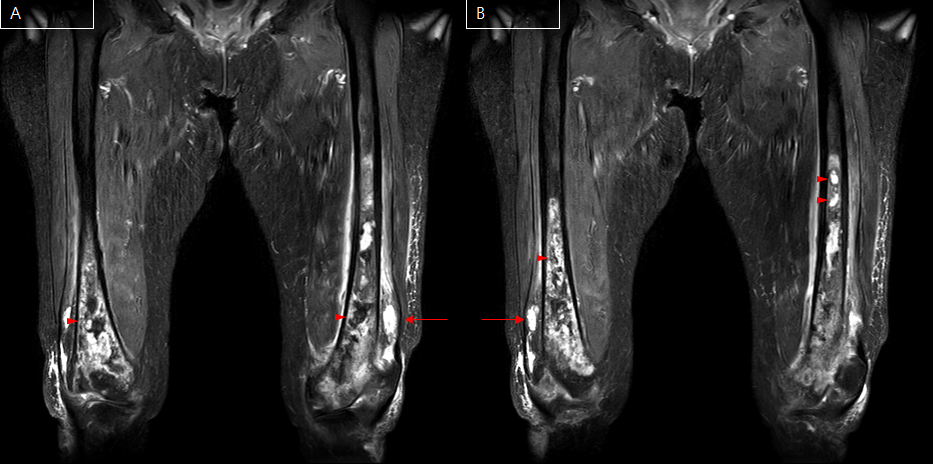 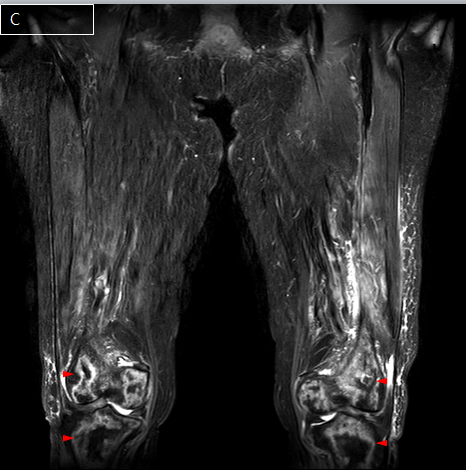 Figure 2 Magnetic resonance imaging. Diffuse irregular contours from a large intramedullary lesion are observed in both mid- to distal femurs (A), both proximal tibiae (B) and both patellae (C) (arrow head). There are T2 high and T1 low SI multiple fluid collection, from the diaphysis to the epiphysis and along the periosteum (arrow). These findings indicate osteomyelitis.Table 1 Cierny-Mader staging systemAnatomic typePhysiologic classStage 1: Medullary osteomyelitisA Host: Normal hostStage 2: Superficial osteomyelitisB Host: Systemic compromise (Bs)Stage 3: Localized osteomyelitis  Local compromise (Bl)Stage 4: Diffuse osteomyelitis  Systemic and local compromise (Bls)C Host: Treatment worse than the diseaseSystemic or local factors that affect immune surveillance, metabolism and local vascularitySystemic or local factors that affect immune surveillance, metabolism and local vascularitySystemic (Bs)Local (Bl) Malnutrition Chronic lymphedema Renal, hepatic failure Venous stasis Diabetes mellitus Major vessel compromise Chronic hypoxia Arteritis Immune disease Extensive scarring Malignancy Radiation fibrosis Extremes of age Small vessel disease Immunosuppression or neuropathy Complete loss of sensation Immune deficiency Tobacco abuse